Семьи могут выбирать, как использовать средства материнского капитала.Как получить материнский капитал, читайте на сайте ПФР.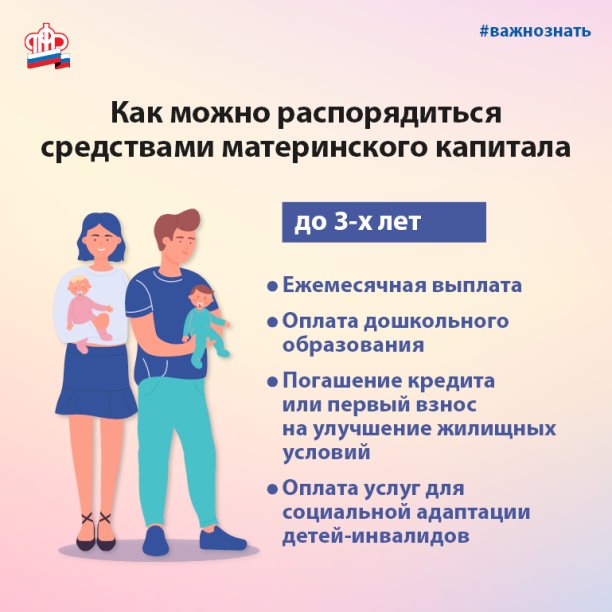 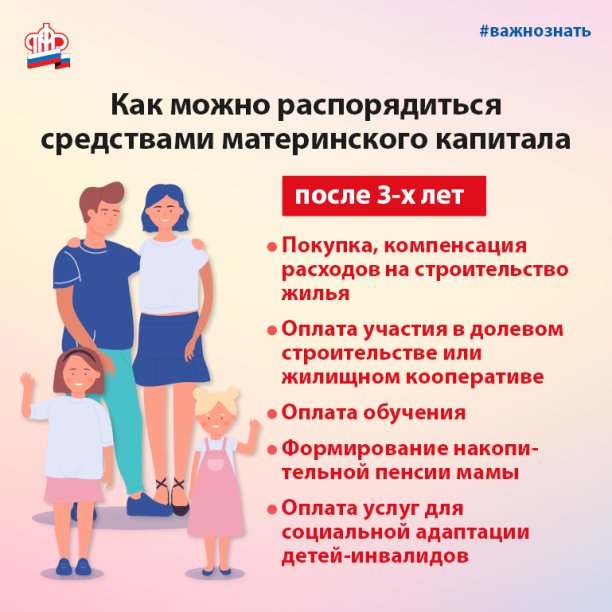 